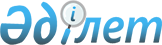 "Астық нарығын реттеу, мақтаның қауіпсіздігі мен сапасы саласындағы тәуекел дәрежесін бағалау өлшемшарттарын және тексеру парақтарын бекіту туралы" Қазақстан Республикасы Ауыл шаруашылығы министрінің 2019 жылғы 10 шілдедегі № 259 және Қазақстан Республикасы Ұлттық экономика министрінің 2019 жылғы 12 шілдедегі № 63 бірлескен бұйрығына өзгерістер енгізу туралыҚазақстан Республикасы Ауыл шаруашылығы министрінің 2020 жылғы 19 ақпандағы № 56 және Қазақстан Республикасы Ұлттық экономика министрінің 2020 жылғы 24 ақпандағы № 10 бірлескен бұйрығы. Қазақстан Республикасының Әділет министрлігінде 2020 жылғы 27 ақпанда № 20074 болып тіркелді
      ЗҚАИ-ның ескертпесі!

      Осы бірлескен бұйрық 06.05.2020 бастап қолданысқа енгізіледі
      БҰЙЫРАМЫЗ:
      1. "Астық нарығын реттеу, мақтаның қауіпсіздігі мен сапасы саласындағы тәуекел дәрежесін бағалау өлшемшарттарын және тексеру парақтарын бекіту туралы" Қазақстан Республикасы Ауыл шаруашылығы министрінің 2019 жылғы 10 шілдедегі № 259 және Қазақстан Республикасы Ұлттық экономика министрінің 2019 жылғы 12 шілдедегі № 63 бірлескен бұйрығына (Нормативтік құқықтық актілерді мемлекеттік тіркеу тізімінде № 19025 болып тіркелген, 2019 жылғы 19 шілдеде Қазақстан Республикасы Нормативтік құқықтық актілерінің эталондық бақылау банкінде жарияланған) мынадай өзгерістер енгізілсін:
      1-тармақта:
      6) тармақша алып тасталсын;
      7) тармақша мынадай редакцияда жазылсын:
      "7) осы бірлескен бұйрыққа 7-қосымшаға сәйкес мақта сапасын сараптау жөніндегі аккредиттелген сынақ зертханалары (орталықтар) үшін мақтаның қауіпсіздігі мен сапасы саласындағы тексеру парағы бекітілсін.";
      көрсетілген бұйрықпен бекітілген Мақтаның қауіпсіздігі мен сапасы саласындағы тәуекел дәрежелерін бағалау өлшемшарттарында:
      6-тармақ мынадай редакцияда жазылсын:
      "6. Тәуекелдің жоғары дәрежелеріне жатқызылмағандарға мақта сапасын сараптау жөніндегі аккредиттелген сынақ зертханалары (орталықтар) жатады."; 
      көрсетілген бірлескен бұйрыққа 7-қосымша осы бірлескен бұйрыққа қосымшаға сәйкес жаңа редакцияда жазылсын.
      2. Қазақстан Республикасы Ауыл шаруашылығы министрлігі Өсімдік шаруашылығы өнімдерін өндіру және қайта өңдеу департаменті заңнамада белгіленген тәртіппен:
      1) осы бірлескен бұйрықтың Қазақстан Республикасы Әділет министрлігінде мемлекеттік тіркелуін;
      2) осы бірлескен бұйрық ресми жарияланғаннан кейін оның Қазақстан Республикасы Ауыл шаруашылығы министрлігінің интернет-ресурсында орналастырылуын қамтамасыз етсін.
      3. Осы бірлескен бұйрықтың орындалуын бақылау жетекшілік ететін Қазақстан Республикасының Ауыл шаруашылығы вице-министріне жүктелсін.
      4. Осы бірлескен бұйрық ресми жариялауға жатады және 2020 жылғы 6 мамырдан бастап қолданысқа енгізіледі.
      "КЕЛІСІЛДІ"
      Қазақстан Республикасы
      Бас прокуратурасы Құқықтық
      статистика және арнайы есепке
      алу жөніндегі комитеті Мақтаның қауіпсіздігі мен сапасы саласындағы тексеру парағы
      мақта сапасын сараптау жөніндегі аккредиттелген сынақ зертханалар (орталықтар) үшін:
      __________________________________________________________________________
      (бақылау субъектілерінің (объектілерінің) біртекті тобының атауы)
      Тексеруді тағайындаған мемлекеттік орган _____________________________________
      __________________________________________________________________________
      Бақылау субъектісіне (объектісіне) бара отырып тексеру/профилактикалық бақылау
      тағайындау туралы акт
      __________________________________________________________________________
      (№, күні)
      Бақылау субъектісінің (объектісінің) атауы ______________________________________
      __________________________________________________________________________
      Бақылау субъектісінің (объектісінің) жеке сәйкестендіру нөмірі/бизнес-сәйкестендіру нөмірі
      __________________________________________________________________________
      __________________________________________________________________________
      Орналасқан жерінің мекенжайы ______________________________________________
      Лауазымды адам (-дар)________________________________ ___________
      (лауазымы) (қолы) (аты, әкесінің аты (бар болса), тегі)
      ________________________________________________________ ________
      (лауазымы) (қолы) (аты, әкесінің аты (бар болса), тегі)
      Бақылау субъектісінің (объектісінің) басшысы
      ________________________________________________________________
      (лауазымы) (қолы) (аты, әкесінің аты (бар болса), тегі)
					© 2012. Қазақстан Республикасы Әділет министрлігінің «Қазақстан Республикасының Заңнама және құқықтық ақпарат институты» ШЖҚ РМК
				
      Қазақстан Республикасының

      Ұлттық экономика министрі 

__________Р. Даленов

      Қазақстан Республикасының

      Ауыл шаруашылығы министрі 

__________С. Омаров
Қазақстан Республикасы Ауыл
шаруашылығы министрінің
2020 жылғы 19 ақпандағы"
№ 56 және Қазақстан
Республикасы
Ұлттық экономика министрінің
2020 жылғы 24 ақпандағы
№ 10 бірлескен бұйрығына
қосымшаҚазақстан Республикасы
Ауыл шаруашылығы
министрінің
2019 жылғы 10 шілдедегі
№ 259 және
Қазақстан Республикасы
Ұлттық экономика министрінің
2019 жылғы 12 шілдедегі
№ 63 бірлескен бұйрығына
7-қосымша
№
Талаптар тізбесі
Талап етіледі
Талап етілмейді
Қойылатын талаптарға сәйкес келеді
Қойылатын талаптарға сәйкес келмейді
1
2
3
4
5
6
1
Сынамаларды іріктеу актілерінің болуы
2
Шитті мақта сынамаларын тіркеу журналының болуы
3
Шитті мақта сапасы туралы куәліктерді тіркеу журналының болуы
4
Шитті мақта сапасы туралы куәліктердің ресімделуін жүзеге асыру
5
Шитті мақта сапасы туралы берілген куәліктердің көшірмелерін бір жыл бойы сақтау
6
Тиеп-жөнелтілген және сақталынатын партияларға шитті мақта сынамаларын мынадай мерзім ішінде сақтау:

1) тиеп-жөнелтілген және сақталынатын партияларға - шитті мақтаның сапасы туралы куәліктің қолданылуы мерзімі ішінде;

2) сапа бойынша келіспеушіліктер болған жағдайда - келіспеушіліктерді қарау толығымен аяқталғанға дейін
7
Сапа жөнінде келіспеушіліктер кезінде, келіспеушіліктерді қарау толық аяқталғанға дейін тиеп-жөнелтілген және сақталынатын партияларға шитті мақта сынамаларының сақталуы